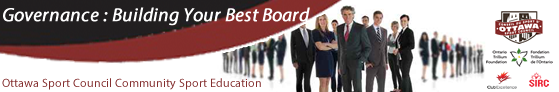 ResourcesMission, Vision, Values - How do you tell people what you are about?Writing a Mission StatementExample Mission & Values of the ClubMission & Vision TemplateBoard Composition – What skills do you need?Example Board Skills MatrixWhat is the Board Responsible for?Board responsibilitiesGood governance for not-for-profit (NFP) organizations: Questions for directorsBoard Recruitment – What is the process?Sample Board Selection ProcessWhat goes in the recruitment description?Example Board Member Job DescriptionBoard Job Description TemplateHow do we operate effectively as a Board?Sample Board MandateSample Board Workplan TemplateTerms of ReferenceTerms of Reference TemplateSample Terms of Reference – Audit CommitteeWhat do good Minutes and Motions look like?Template – Meeting Agenda & MinutesSample Board AgendaA Guide to Great Board MinutesHow to Write a Motion for a Board MeetingWhat policies should you have in place?Templates and Example PoliciesFeedback/Evaluation - When and how to provide feedback?Sample Board Self-Evaluation QuestionnaireCoach Performance Evaluation TemplateSuccession Planning - How do you develop a successful Board Succession Plan?Webinar - Succession PlanningSample Emergency Succession Planning TemplateClub Excellence